李崗電影《阿罩霧風雲Ⅱ-落子》9/14桃園首映桃市府響應支持國片紀錄片《阿罩霧風雲Ⅱ-落子》桃園首映會將於9月14日(ㄧ)在中壢「星橋國際影城」盛大舉行，由桃園市政府文化局主辦，邀請市長鄭文燦、文化局局長邱莊秀美、市政府局處首長、李崗監製及導演許明淳等人將共同出席記者會。首映場並邀請桃園在地文化界、教育界與企業界相關人士觀影。《阿罩霧風雲》系列由監製李崗耗時近8年籌備，呈現台灣五大家之ㄧ的「霧峰林家」百年家族故事與演變，同時看見1895年至1956年的台灣近代史；2013年推出上集「抉擇」、下集「落子」將於9月18日(五)正式上映。市長鄭文燦有感近日課綱爭論及適逢台灣終戰70週年紀念等等社會議題，認為此片在歷史事件上的考究重現、客觀反映台灣歷史，對於教育或文化影響上皆具意義。除首映會外，鄭市長更集結桃園市政府6局處共同舉辦包場觀影活動，同時呼籲企業包場，讓大家走進戲院，觀賞這部極具歷史教育意義的紀錄電影。監製李崗和導演許明淳認為將「霧峰林家」的故事及歷史輪廓化為影像保存，能為下一代提供思考的工具以及發揮文化傳遞的功能，也期望《阿罩霧風雲》成為一部立體的台灣史參考書，讓觀眾以多元的角度來了解歷史。同時感謝桃園市政府提供影視協拍服務，協助劇組在中壢馬祖新村取景拍攝，成功重現歷史場景，並透過文化局103年度獎助影視產業計劃補助製拍150萬元。《阿罩霧風雲Ⅱ-落子》並入選第三屆桃園電影節「台灣新影」單元，電影節訂於10月隆重登場，屆時本片也將舉辦映後講座活動，與桃園地區的觀眾面對面，以對話一窺影像與歷史的相映詮釋。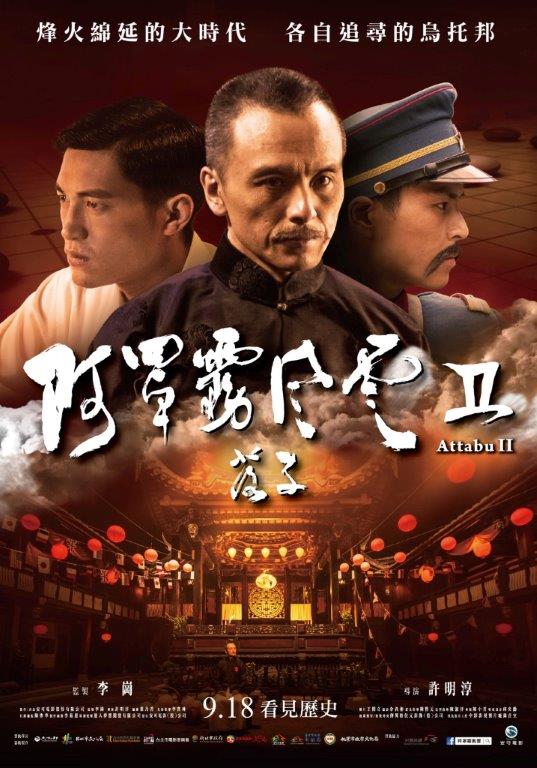 新 聞 稿桃園市政府文化局新 聞 稿桃園市桃園區縣府路二十一號電話：3322592傳真：3333266中華民國104年9月 日發布，並透過網際網路同步發送網址 http：//www.tyccc.gov.tw本稿連絡人：徐偵容電話：(03)3322592轉8706本稿連絡人：徐偵容電話：(03)3322592轉8706片名阿罩霧風雲Ⅱ-落子電影類型劇情紀錄片片長108分鐘級數普遍級發音國語/台語發行公司安可電影股份有限公司導演/監製許明淳/李崗演出陳紹麒、林睦宸、蔡力允、	卓香君、湯軒柔